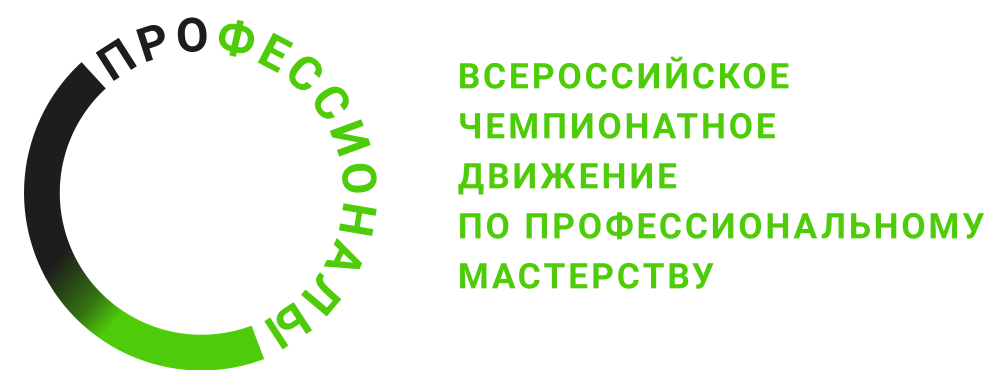 ПРОГРАММА ПРОВЕДЕНИЯРегионального чемпионата по профессиональному мастерству «Профессионалы» 2024 г.по компетенции «Электромонтаж»
Общая информацияОбщая информацияПериод проведения18 марта 2024 – 27 марта 2024Место проведения и адрес площадкиг. Нарьян-Мар, ул. Выучейского, д.6 ГБПОУ НАО "Ненецкое профессиональное училище"ФИО Главного экспертаГолубев Алексей АлександровичКонтакты Главного экспертател.: +7 911 676-20-10почта: cdnd@mail.ruД-2  / «18» марта 2024 г.Д-2  / «18» марта 2024 г.09:00 – 10:00Прибытие экспертов на площадку10:00 – 10:15Регистрация экспертов10:15 – 11.00Инструктаж по технике безопасности11:00 – 13.00Ознакомление с конкурсным заданием, критериями оценки, внесение изменений, распределение ролей13:00 – 14:00Обед14:00 – 17:00Приемка площадки, печать конкурсной документации, внесение критериев оценки в ЦПЧ17:00 – 18:00Ужин, трансферД-1  / «19» марта 2024 г.Д-1  / «19» марта 2024 г.09:00 – 10:00Прибытие экспертов и участников на площадку10:00 – 10:30Регистрация участников10:30 – 11:00Инструктаж по технике безопасности11:00 – 13.00Ознакомление с конкурсным заданием13:00 – 14:00Обед14:00 – 16:00Подготовка рабочего места16:00 – 16:30Собрание экспертов и участников17:00 – 18:00Ужин, трансферД1  / «20» марта 2024 г.Д1  / «20» марта 2024 г.08.00 -  08.30Прибытие экспертов и участников на площадку08.30 -  08.55Свободное общение экспертов и участников в брифинг зоне.09:00 – 11.00Выполнение модуля А. Выполнение Модуля В по отдельному графику11:00 – 11:10Перерыв 11:10 – 13:10Выполнение модуля А. Выполнение Модуля В по отдельному графику13:10 – 14:00Обед14:00 – 16:00Выполнение модуля А. Выполнение Модуля В по отдельному графику16:00 – 16:10Перерыв 16:10 – 18:10Выполнение модуля А.18:00 – 18:30Собрание экспертов, подведение итогов дня18:30 – 19:30Ужин, трансферД2  / «21» марта 2024 г.Д2  / «21» марта 2024 г.08.00 -  08.30Прибытие экспертов и участников на площадку08.30 -  08.55Свободное общение экспертов и участников в брифинг зоне.09:00 – 11.00Выполнение модуля А. 11:00 – 11:10Перерыв 11:10 – 13:10Выполнение модуля А. 13:10 – 14:00Обед14:00 – 16:00Выполнение модуля А. 16:00 – 16:10Перерыв 16:10 – 18:10Выполнение модуля А. 18:00 – 18:30Собрание экспертов, подведение итогов дня18:30 – 19:30Ужин, трансферД3  / «22» марта 2024 г.Д3  / «22» марта 2024 г.08.00 -  08.30Прибытие экспертов и участников на площадку08.30 -  08.55Выдача конкурсной документации, свободное общение экспертов и участников в брифинг зоне.09:00 – 11:00Выполнение модуля А и Б. Допуск к подаче напряжения (по готовности участников)11:00 – 11:10Перерыв 11:10 – 12:10Выполнение модуля А и Б. Допуск к подаче напряжения (по готовности участников)12:10 – 13:00Обед13:00 – 15:00Оценка выполненных работ15:00 – 18:00Занесение результатов в ЦПЧ. Демонтаж оборудования (волонтеры)18:00 – 19:00Ужин19:00 – 20:00Занесение результатов в ЦПЧ. Демонтаж оборудования (волонтеры)20:00 – 22:00Демонтаж оборудования (волонтеры). Подготовка площадки.С 22:00Трансфер.Д-2  / «23» марта 2024 г.Д-2  / «23» марта 2024 г.09:00 – 10:00Прибытие экспертов на площадку10:00 – 10:15Регистрация экспертов10:15 – 11.00Инструктаж по технике безопасности11:00 – 13.00Ознакомление с конкурсным заданием, критериями оценки, внесение изменений, распределение ролей13:00 – 14:00Обед14:00 – 17:00Приемка площадки, печать конкурсной документации, 17:00 – 18:00Ужин, трансферД-1  / «24» марта 2024 г.Д-1  / «24» марта 2024 г.09:00 – 10:00Прибытие экспертов и участников на площадку10:00 – 10:30Регистрация участников10:30 – 11:00Инструктаж по технике безопасности11:00 – 13.00Ознакомление с конкурсным заданием13:00 – 14:00Обед14:00 – 16:00Подготовка рабочего места16:00 – 16:30Собрание экспертов и участников17:00 – 18:00Ужин, трансферД1  / «25» марта 2024 г.Д1  / «25» марта 2024 г.08.00 -  08.30Прибытие экспертов и участников на площадку08.30 -  08.55Свободное общение экспертов и участников в брифинг зоне.09:00 – 11.00Выполнение модуля А. Выполнение Модуля В по отдельному графику11:00 – 11:10Перерыв 11:10 – 13:10Выполнение модуля А. Выполнение Модуля В по отдельному графику13:10 – 14:00Обед14:00 – 16:00Выполнение модуля А. Выполнение Модуля В по отдельному графику16:00 – 16:10Перерыв 16:10 – 18:10Выполнение модуля А.18:00 – 18:30Собрание экспертов, подведение итогов дня18:30 – 19:30Ужин, трансферД2  / «26» марта 2024 г.Д2  / «26» марта 2024 г.08.00 -  08.30Прибытие экспертов и участников на площадку08.30 -  08.55Свободное общение экспертов и участников в брифинг зоне.09:00 – 11.00Выполнение модуля А. 11:00 – 11:10Перерыв 11:10 – 13:10Выполнение модуля А. 13:10 – 14:00Обед14:00 – 16:00Выполнение модуля А. 16:00 – 16:10Перерыв 16:10 – 18:10Выполнение модуля А. 18:00 – 18:30Собрание экспертов, подведение итогов дня18:30 – 19:30Ужин, трансферД3  / «27» марта 2024 г.Д3  / «27» марта 2024 г.08.00 -  08.30Прибытие экспертов и участников на площадку08.30 -  08.55Выдача конкурсной документации, свободное общение экспертов и участников в брифинг зоне.09:00 – 11:00Выполнение модуля А и Б. Допуск к подаче напряжения (по готовности участников)11:00 – 11:10Перерыв 11:10 – 12:10Выполнение модуля А и Б. Допуск к подаче напряжения (по готовности участников)12:10 – 13:00Обед13:00 – 18:00Оценка выполненных работ18:00 – 19:00Ужин19:00 – 20:00Занесение результатов в ЦПЧ.  Блокировка оценок.20:00 – 21:00Подписание протоколов, ведомостей. Формирование отчетной документации.с 21:00Трансфер